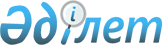 Қазақстан Республикасы Экология, геология және табиғи ресурстар министрлігінің ашық деректердің интернет-порталында орналастырылатын ашық деректер тізбесін бекіту туралыКүшін жойғанҚазақстан Республикасы Экология, геология және табиғи ресурстар министрінің 2019 жылғы 27 желтоқсандағы № 126 бұйрығы. Қазақстан Республикасының Әділет министрлігінде 2019 жылғы 30 желтоқсанда № 19801 болып тіркелді. Күші жойылды - Қазақстан Республикасы Экология, геология және табиғи ресурстар министрінің 2022 жылғы 11 сәуірдегі № 113 бұйрығымен.       Ескерту. Күші жойылды - ҚР Экология, геология және табиғи ресурстар министрінің 11.04.2022 № 113 (алғашқы ресми жарияланған күнінен кейін күнтізбелік он күн өткен соң қолданысқа енгізіледі) бұйрығымен.       "Ақпараттандыру туралы" 2015 жылы 24 қарашадағы Қазақстан Республикасы Заңының 9-бабының 15) тармақшасына сәйкес БҰЙЫРАМЫН:       1. Қоса берілген Қазақстан Республикасы Экология, геология және табиғи ресурстар министрлігінің ашық деректердің интернет-порталында орналастырылатын ашық деректерінің тізбесі бекітілсін.      2. Қазақстан Республикасы Экология, геология және табиғи ресурстар министрлігінің Цифрландыру және ақпараттандыру департаментіне:      1) осы бұйрықтың Қазақстан Республикасы Әділет министрлігінде тіркелуін;      2) осы бұйрықты Қазақстан Республикасы Экология, геология және табиғи ресурстар министрлігінің интернет-ресурсында орналастыруды қамтамасыз етсін;      3) осы бұйрық мемлекеттік тіркелгеннен кейін он жұмыс күні ішінде осы тармақтың 1) және 2) тармақшаларында көзделген іс-шаралардың орындалуы туралы мәліметтерді Қазақстан Республикасы Экология, геология және табиғи ресурстар министрлігінің Заң департаментіне ұсынылуын қамтамасыз етсін.      3. Осы бұйрықтың орындалуын бақылау Қазақстан Республикасы Экология, геология және табиғи ресурстар министрлігінің Жауапты хатшысына жүктелсін.      4. Осы бұйрық алғашқы ресми жарияланған күнінен кейін күнтізбелік он күн өткен соң қолданысқа енгізіледі.       "КЕЛІСІЛДІ"       Қазақстан Республикасы       Цифрлық даму, инновациялар       және аэроғарыш онеркәсібі       министрлігі Ашық деректердің интернет-порталында орналастырылатын Қазақстан Республикасы Экология, геология және табиғи ресурстар министрлігінің ашық деректер тізбесі       Ескерту. Тізбе жаңа редакцияда – ҚР Экология, геология және табиғи ресурстар министрінің 21.12.2020 № 325 (алғашқы ресми жарияланған күнінен кейін күнтізбелік он күн өткен соң қолданысқа енгізіледі) бұйрығымен.      Аббревиатуралардың толық жазылуы:      АЖО - автоматтандырылған жұмыс орны;      ЭГТРМ – Қазақстан Республикасы Экология, геология және табиғи ресурстар министрлігі.© 2012. Қазақстан Республикасы Әділет министрлігінің «Қазақстан Республикасының Заңнама және құқықтық ақпарат институты» ШЖҚ РМК      Қазақстан Республикасының Экология, геология және табиғи ресурстар министрі М. МирзагалиевҚазақстан Республикасы
Экология, геология және
табиғи ресурстар министрінің
2019 жылғы 27 желтоқсандағы
№ 126 бұйрығымен 
бекітілген№ р/сАшық деректер жинағының атауыӨзектендіру кезеңіҰсыну мерзіміДереккөз (Ашық деректер интернет - порталының АЖО арқылы немесе мемлекеттік органдардың API жүйесі арқылы)Жауапты құрылымдық бөлімше1234561.ҚР ЭГТРМ ведомстволық бағынысты ұйымдарының тізбесіжылына 1 ретесепті кезеңнен кейінгі 31 наурызға дейінАшық деректер интернет-порталының АЖОСтратегиялық жоспарлау және талдау департаменті2.ҚР ЭГТРМ ұйымдастыру құрылымыжылына 1 ретесепті кезеңнен кейінгі 31 наурызға дейінАшық деректер интернет-порталының АЖОКадр жұмысы департаменті3.ҚР ЭГТРМ басшылығының атына келіп түсетін жеке және заңды тұлғалардың өтініштері бойынша статистикалық деректертоқсан сайынесепті кезеңнен кейінгі айдың 10-күніне дейінАшық деректер интернет-порталының АЖОӘкімшілік жұмысы департаменті4.ҚР ЭГТРМ басшылығының азаматтарды қабылдау кестесітоқсан сайынесепті кезеңнен кейінгі айдың 10-күніне дейінАшық деректер интернет-порталының АЖОӘкімшілік жұмысы департаменті5.ҚР ЭГТРМ қоғамдық кеңесі қатысушыларының тізімі (қызмет түрін, байланыс деректерін көрсете отырып)жылына 1 ретесепті кезеңнен кейінгі 31 наурызға дейінАшық деректер интернет-порталының АЖОСтратегиялық жоспарлау және талдау департаменті6.ҚР ЭГТРМ Қоғамдық кеңесінің отырыстарын өткізу кестесітоқсан сайынесепті кезеңнен кейінгі айдың 10-күніне дейінАшық деректер интернет-порталының АЖОСтратегиялық жоспарлау және талдау департаменті7.Экология, геология және табиғи ресурстар саласындағы жеке кәсіпкерлік субъектілерінің аккредиттелген бірлестіктерінің тізбесіжылына 1 ретесепті кезеңнен кейінгі 31 наурызға дейінАшық деректер интернет-порталының АЖОСтратегиялық жоспарлау және талдау департаменті8.Өндіріс және тұтыну қалдықтарының түзілетін көлемі бойынша ақпараттоқсан сайынесепті кезеңнен кейінгі келесі айМемлекеттік органдардың API жүйесі арқылыҚалдықтарды басқаруда мемлекеттік саясат департаменті9.ҚР аумағы бойынша қалдықтарды трансшекаралық тасымалдауға қорытындылар беру туралы ақпаратжылына 1 ретесепті кезеңнен кейінгі келесі жылМемлекеттік органдардың API жүйесі арқылыҚалдықтарды басқаруда мемлекеттік саясат департаменті10.Сот шешімімен республикалық меншікке берілген иесіз қауіпті қалдықтарды сату туралы ақпараттоқсан сайынесепті кезеңнен кейінгі келесі айМемлекеттік органдардың API жүйесі арқылыҚалдықтарды басқаруда мемлекеттік саясат департаменті11.Өндіріс және тұтыну қалдықтарының мемлекеттік кадастрын жүргізу туралы ақпараттоқсан сайынесепті кезеңнен кейінгі келесі айМемлекеттік органдардың API жүйесі арқылыҚалдықтарды басқаруда мемлекеттік саясат департаменті12.ҚТҚ-мен жұмыс істеу бойынша ақпараттық жұмыс жүргізу туралы ақпаратжылына 1 ретесепті кезеңнен кейінгі келесі жылМемлекеттік органдардың API жүйесі арқылыҚалдықтарды басқаруда мемлекеттік саясат департаменті13.Қалдықтарды орналастыру орындарының ғарыштық мониторингін іске асыру туралы ақпаратжарты жылда 1 ретесепті кезеңнен кейінгі келесі жартыжылдықМемлекеттік органдардың API жүйесі арқылыҚалдықтарды басқаруда мемлекеттік саясат департаменті14.Қатты тұрмыстық қалдықтардың түзілетін көлемі бойынша облыстардың және Республикалық маңызы бар қалалардың әкімдіктерінен алынған деректерді жинау және өңдеу туралы ақпараттоқсан сайынесепті кезеңнен кейінгі келесі айМемлекеттік органдардың API жүйесі арқылыҚалдықтарды басқаруда мемлекеттік саясат департаменті15.Қазақстан Республикасында өндірушілердің кеңейтілген міндеттемелерін орындау жөніндегі қызмет туралы ақпараттоқсан сайынесепті кезеңнен кейінгі келесі айМемлекеттік органдардың API жүйесі арқылыҚалдықтарды басқаруда мемлекеттік саясат департаменті16.I категория объектілер үшін қоршаған ортаға эмиссияларға қолданыстағы рұқсаттардың тізбесіжарты жылда 1 рет25 шілдеге және 25 желтоқсанға қарайАшық деректер интернет-порталының АЖОЭкологиялық реттеу және бақылау комитеті17.Қоршаған ортаны қорғау саласындағы қолданыстағы Рұқсаттар мен лицензиялардың тізбесіжарты жылда 1 рет25 шілдеге және 25 желтоқсанға қарайАшық деректер интернет-порталының АЖОЭкологиялық реттеу және бақылау комитеті18.Экологиялық реттеу және бақылау комитетінің бақылау-инспекциялық қызметінің негізгі көрсеткіштеріжарты жылда 1 рет25 шілдеге және 25 желтоқсанға қарайАшық деректер интернет-порталының АЖОЭкологиялық реттеу және бақылау комитеті19.Аңшылық және балық аулау объектілері болып табылатын жануарлардың құнды түрлерінің тізбесіжыл сайынесепті кезеңнен кейінгі 31 наурызға дейінАшық деректер интернет-порталының АЖООрман шаруашылығы және жануарлар дүниесі комитеті20.Су ресурстары комитетінің бақылау- инспекциялық қызметінің негізгі көрсеткіштеріжарты жылда 1 ретЕсептіктен кейінгі 25 шілдесіне және 25 қаңтарғаАшық деректердің интернет порталы АЖОСу ресурстары комитеті21.Су алу, қолдануы және су тарту көрсеткіштеріжарты жылда 1 ретЕсептіктен кейінгі 10 мамырғаАшық деректердің интернет порталы АЖОСу ресурстары комитеті22.Балық және басқа да жануарлар түрлерін аулау лимитін игеру туралы мәліметтоқсан сайынкелесі айдың 15-күнінеАшық деректер интернет-порталының АЖООрман шаруашылығы және жануарлар дүниесі комитеті23.Ерекше қорғалатын табиғи аумақтар кадастрының деректеріжарты жылда 1 рет25 шілдеге және 25 желтоқсанға қарайАшық деректер интернет-порталының АЖООрман шаруашылығы және жануарлар дүниесі комитеті24.Мемлекеттік орман кадастрының деректеріжарты жылда 1 рет25 шілдеге және 25 желтоқсанға қарайАшық деректер интернет-порталының АЖООрман шаруашылығы және жануарлар дүниесі комитеті25.Сирек кездесетін және құрып кету қаупі төнген тұяқты жануарлар түрлерінің, оның ішінде киіктің саныжыл сайынесепті кезеңнен кейінгі 31 наурызға дейінАшық деректер интернет-порталының АЖООрман шаруашылығы және жануарлар дүниесі комитеті26.Балық өсіру шаруашылықтарында тауарлық балық өсірумен айналысатын сумен қамтамасыз етудің тұйық циклі бар кәсіпорындар (ЖСҚБ) ), көл-тауарлық және шарбақтық балық өсіру шаруашылықтары туралы ақпаратжарты жылда 1 рет25 шілдеге және 25 желтоқсанға қарайАшық деректер интернет-порталының АЖООрман шаруашылығы және жануарлар дүниесі комитеті27.Қолдануға рұқсат етілген кәсіпшілік және кәсіпшілік емес балық аулау құралдарының түрлері мен тәсілдерінің тізбесіжыл сайынесепті кезеңнен кейінгі 31 наурызға дейінАшық деректер интернет-порталының АЖООрман шаруашылығы және жануарлар дүниесі комитеті28.Балық отырғызу материалдарын өсірумен айналысатын кәсіпорындар туралы ақпаратжарты жылда 1 рет25 шілдеге және 25 желтоқсанға қарайАшық деректер интернет-порталының АЖООрман шаруашылығы және жануарлар дүниесі комитеті29.Қазақстан кен орындарының тізбесі: Қазақстан Республикасының мұнай-газ кен орындарыжыл сайынесепті кезеңнен кейінгі 31 наурызға дейінАшық деректер интернет-порталының АЖОГеология комитеті30.Қазақстан кен орындарының тізбесі: Қазақстан Республикасының жерасты суларыжыл сайынесепті кезеңнен кейінгі 31 наурызға дейінАшық деректер интернет-порталының АЖОГеология комитеті31.Қазақстан кен орындарының тізбесі: Қазақстан Республикасының қатты пайдалы қазбаларыжыл сайынесепті кезеңнен кейінгі 31 наурызға дейінАшық деректер интернет-порталының АЖОГеология комитеті32.Қорлардың өлшем бірліктерін көрсете отырып, қорлардың жиынтық Мемлекеттік баланстары жасалатын пайдалы қазбалардың тізбесіжыл сайынесепті кезеңнен кейінгі 31 наурызға дейінАшық деректер интернет-порталының АЖОГеология комитеті33.Қазақстан Республикасы аумағының геологиялық зерделенуін қамтужыл сайынесепті кезеңнен кейінгі 31 наурызға дейінАшық деректер интернет-порталының АЖОГеология комитеті34.Қазақстан Республикасы Экология, геология және табиғи ресурстар министрлігі Геология комитетінің қарамағындағы ұйымдардың тізбесіқажеттілігіне қарайқажеттілігіне қарайАшық деректер интернет-порталының АЖОГеология комитеті